Early Years SEN Inclusion Fund (SENIF) Criteria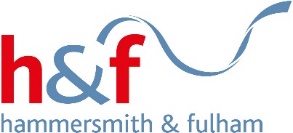 The Early Years Inclusion Fund is provided to support early years settings to include children with special educational needs and/or disability (SEND). The money is for use in the setting that the child attends and will be given to the provider to be used to support the needs of individual children with SEND.EligibilityFrom April 2024All two-year olds and three & four-year olds identified with a level of SEND, attending an early years setting in the London Borough of Hammersmith & Fulham that are eligible for government childcare funded places.From September 2024The term after a child is 9 months old, attending an early years setting in the London Borough of Hammersmith & Fulham that are eligible for government childcare funded places.Presenting with additional needs in the moderate to severe delay range. Please refer to page 7 of Early Years Ordinarily Available Provision Guidance document. Who is not eligible to access the SEN Inclusion FundFour-year olds in reception classesHammersmith & Fulham children attending out of borough provisionChildren attending specialist provisionChildren with an Education, Health & Care Plan (EHCP) Children in receipt of contingency fundingChildren of age-appropriate development or presenting with a mild delayFor children with emerging needs, please contact the Early Years Team (EYT) or School Effectiveness Team (SET) for support and guidance. How funding will be allocated  In 2024/25 there is approximately £624,000 available for settings. The SEN inclusion fund will be administered via the same termly payments which govern funding for funded 9 months- 2 year extended entitlements, 2, 3, and 4-year-old places.  Settings submit a SEN Inclusion Fund application form to the Early Years Team according to the below schedule. This will determine the final level of funding available to settings for that term and will inform the normal termly financial reconciliation process.  Application deadlinesPlease note applications will only be considered in line with the application windows below. If you have missed an application window, please submit this in the next window. Any applications sent outside of these windows will not be considered at panel. SEN Inclusion Funding by BandBand A is now supported by Early Years Ordinarily Available Provision Guidance. * Based on the child accessing their full entitlement of 15 or 30 hours per week** Band values are subject to change and available budget Evidence required for all bands to support SENIF application for each child:Evidence of professional’s involvement is required, which should detail the developmental delay / additional needs of the child. Please ensure you attach reports to applications. Copy of child SEN support plan that is currently in place.Any further evidence, e.g., Early Years outcomes and/or any other relevant documents which may support panel decisions. Ordinarily Available Provision has been put in place. Please see the EY OAP guidance document Appendix (page 35) to support this. Details of how you plan to spend the money (dependant on approval) for each child applied for. Note: Please refer to the banding criteria band B for information on when a referral to external professionals may be considered. Record keepingSettings will need to maintain a minimum set of evidence for their own records for each child for which Inclusion Funding is being claimed for.  Documents should be maintained for a minimum of 2 years from the last date at which funding was received for a child and should relate to the time frame for which funding has been received.  ConsentSettings must obtain adequate consent from parents/carers before applying for Inclusion Funding on behalf of a child.  Individual child reviewIf you apply for SENIF funding two terms in a row, complete the Individual child review form and include a copy of their reviewed SEND Support Plan.Setting Audit If you apply for SENIF funding two terms in a row for the same child, your setting maybe audited. This will include looking at documentation showing how the money has been spent as well as documents detailed in evidence required above. DAF FundingSettings are reminded that DAF Funding may also be available. Please note that the child will need to be over 3 years old. Please contact the Early Years Team for further information.SENCO Training Training will be made available to EY SENDCOs on supporting the SEN Support needs of children in Early Years settings.  This will include themes such as: Applying the EY OAP Guidance and writing/reviewing SEN support plans. When to refer to more specialist services How to apply for SEN Inclusion Funding, and how to correctly apply the banding criteria.  How the funding can be usedThe funding is provided to support the inclusion of a child with SEND, promote early intervention and improve outcomes for the child.Note: Where there is an application for a group of children with a similar category of need, targets or interventions, the panel may decide to allocate group funding dependent upon the number of applications. Possible Uses for SEN Inclusion FundingNote: These are suggestions for use of SEN inclusion funding, this is not an exhaustive list. To discuss your application please contact the LBHF Early Years Advisory Team Term Applied ForTerm Applied ForApplication Window DatesApproximate Date for Decision NotificationSummer term1st window to send applications (first half of term) Monday 29th April – Friday 10th May 2024 by 5pm Week beginning 20th May 2024Summer term2nd window to send applications (second half of term)Monday 24th June – Friday 5th July 2024 by 5pm Week beginning 15th July 2024 Autumn term1st window to send applications (first half of term)Monday 30th September – Friday 11th October 2024 by 5pm Week beginning 21st October 2024Autumn term2nd window to send applications (second half of term)Monday 25th November – Friday 6th December 2024 by 5pmWeek beginning 16th December 2024Spring term1st window to send applications (first half of term)Monday 20th January – Friday 31st January 2025 by 5pm Week beginning 10th February 2025Spring term2nd window to send applications (second half of term)Monday 24th February – Friday 7th March 2025 by 5pm Week beginning 17th March 2025BandLevel of needSEN categoryFunding per term*BModerateHigh Needs£1,250**CSevereComplex Needs£2,000**BandCriteriaBModerate Category (Targeted) Professional involvement from at least 1 or more external child development professional from education, health or family support that evidences developmental delay / additional needs. Detail should be provided about the type of involvement, date of involvement, including any written reports. Please see EY OAP guidance document Appendix (page 35) to support this.In exceptional circumstances, we understand that some waiting lists are currently very long. In this case, we would accept referral letters which evidences ongoing need for support in the setting. This will be considered on a case-by-case basis by the panel, taking into account all information available. To further support a decision, a visit may be arranged with the Early Years Inclusion Team to gather more information. This would be considered as professional involvement. Applying plan/do /assess/review 6 weekly cycle and graduated response model- see EYS OAP guidance for support (See page 8) More complex needs in one or more areas of learning which are impacting on overall development, access and inclusion.Requires targeted SEN support with an SEN Support Plan in place.CSevere Category (Specialist) Professional involvement with 2 or more external child development professional from education or health that evidences developmental delay / additional needs.  Detail should be provided about the type of involvement, date of involvement, including any written reports. Please see EY OAP guidance document Appendix (page 35) to support this. Applying assess, plan, do, review 6 weekly cycle and graduated response model- see EYS OAP guidance for support (See page 8).A high level of supervision is needed to support access and inclusion for example within some group activities, snack and meal times; free play, to extend interests or to support in outdoor play.Support is targeted to ensure medical/health needs are met. Please ensure a Health Care Plan is in place. The child’s needs are significant and may require regular support and a higher level of personal/intimate care.Close and regular supervision and support is required in order to maintain the child’s safety/comfort well-being in order to support them to access their EY entitlement in a way which is safe and positive.Band B Where there is an application for a group of children with similar targets or interventions, the panel may decide to allocate group funding.Differentiation of activities and resources to support specific targets included in SEN Support Plan or recommended by a professionalRegular supervision and individualised and consistent behaviour management with behaviour plan for children with challenging behaviourChanges made to the environment or resources over and above what is expected under reasonable adjustments.Specialist equipment to support children with physical disabilities as recommended by health professional.Changes to staff deployment to enable small group work or individualised support for specific and planned activitiesSpecific environmental adaptations for sensory needsAdditional supervision and support at certain times in the day or during certain activities to ensure the health and safety of all involved. Specialist or one-off training to upskill whole team or staff member(s)Band CFor the higher levels of funding, many of the strategies and interventions identified above will be in place. In addition, you will need to consider:Consistent support throughout the day for the child by increasing staffing ratios to meet the targets set for the child. Health Care Plans for children who require specific care outlined by a medical professional, delivered by staff with training.Intensive support for the child to meet Personal, Social and Emotional development (e.g., challenging behaviour, social interaction, self-esteem and positive relationships)Intensive support for basic hygiene and personal needs for children with complex special and care needs, with training undertaken or overseen by a community nurseSignificant attention paid to provision and maintenance of a range of personal equipment and manual handling and hoist training for staffPositive Physical Intervention training where appropriateSpecialist or one-off training to upskill whole team or staff member(s)Early Years Providers & SchoolsAndrea Lawler-Ford: andrea.lawler-ford@lbhf.gov.ukJanina Perera: janina.perera@lbhf.gov.uk